Internet Permission Form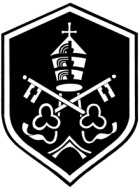 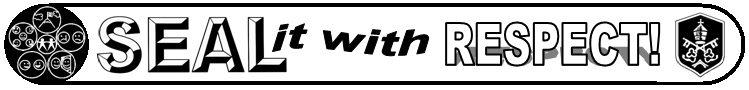 Pupil:Pupil:Pupil:Pupil:Pupil:Pupil:As a school user of the Internet, I agree to comply with the school’s ‘Conditions of Internet Use’ which can be found on the school website.As a school user of the Internet, I agree to comply with the school’s ‘Conditions of Internet Use’ which can be found on the school website.As a school user of the Internet, I agree to comply with the school’s ‘Conditions of Internet Use’ which can be found on the school website.As a school user of the Internet, I agree to comply with the school’s ‘Conditions of Internet Use’ which can be found on the school website.As a school user of the Internet, I agree to comply with the school’s ‘Conditions of Internet Use’ which can be found on the school website.As a school user of the Internet, I agree to comply with the school’s ‘Conditions of Internet Use’ which can be found on the school website.I will use the network in a responsible way and observe all the restrictions explained to me by the school.I will use the network in a responsible way and observe all the restrictions explained to me by the school.I will use the network in a responsible way and observe all the restrictions explained to me by the school.I will use the network in a responsible way and observe all the restrictions explained to me by the school.I will use the network in a responsible way and observe all the restrictions explained to me by the school.I will use the network in a responsible way and observe all the restrictions explained to me by the school.Pupil’s Name:Pupil’s Name:Pupil’s Signature:Pupil’s Signature:Date:Parent:Parent:Parent:Parent:Parent:Parent:1As the parent or legal guardian of the pupil signing above, I grant permission for my child to use e-mail and the InternetAs the parent or legal guardian of the pupil signing above, I grant permission for my child to use e-mail and the InternetAs the parent or legal guardian of the pupil signing above, I grant permission for my child to use e-mail and the InternetAs the parent or legal guardian of the pupil signing above, I grant permission for my child to use e-mail and the InternetAs the parent or legal guardian of the pupil signing above, I grant permission for my child to use e-mail and the Internet2I understand that pupils will be held accountable for their own actions.  I also understand that some materials on the Internet may be objectionable and I accept responsibility for setting standards for my daughter or son to follow when selecting, sharing and exploring information and media.I understand that pupils will be held accountable for their own actions.  I also understand that some materials on the Internet may be objectionable and I accept responsibility for setting standards for my daughter or son to follow when selecting, sharing and exploring information and media.I understand that pupils will be held accountable for their own actions.  I also understand that some materials on the Internet may be objectionable and I accept responsibility for setting standards for my daughter or son to follow when selecting, sharing and exploring information and media.I understand that pupils will be held accountable for their own actions.  I also understand that some materials on the Internet may be objectionable and I accept responsibility for setting standards for my daughter or son to follow when selecting, sharing and exploring information and media.I understand that pupils will be held accountable for their own actions.  I also understand that some materials on the Internet may be objectionable and I accept responsibility for setting standards for my daughter or son to follow when selecting, sharing and exploring information and media.Parent’s Name:Parent’s Name:Parent’s Name:Parent’s Signature:Parent’s Signature:Parent’s Signature:Date: